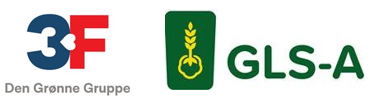 ANSÆTTELSESBEVIS – FUNKTIONÆRLIGNENDE VILKÅRParterOverenskomstFor ansættelsesforholdet gælder nedenstående overenskomst mellem GLS-A og 3F samt eventuelle lokalaftaler på virksomheden: Jordbrug			 Golf Skovbrug			 Fiskeopdræt, -slagterier og -forædling Gartneri og planteskole		 GASA Transport Agroindustri		AnsættelsesdatoMedarbejderen er ansat i virksomheden den  på funktionærlignende vilkår.PrøvetidDet er aftalt, at de første 3 måneder er prøvetid. I prøvetiden kan ansættelsesforholdet opsiges med 14 dages varsel fra arbejdsgivers side, til en hvilken som helst dag. Medarbejderen kan opsige med dags varsel.   Ja	 NejStillingsbetegnelseMedarbejderen er ansat som:  Arbejdssted fast arbejdssted/hovedarbejdssted   skiftende arbejdssteder Arbejdstid Den ugentlige arbejdstid udgør 37 timer Der er indgået aftale om ansættelse på deltid. Den ugentlige arbejdstid udgør        timer.Arbejdstiden tilrettelægges og overarbejde mv. udføres i henhold til overenskomsten samt eventuelle lokalaftaler.LønLønnen udgør på ansættelsestidspunktet kr.  pr. måned.Lønnen indeholder alle overenskomstmæssige tillæg, herunder generelt funktionstillæg, eventuelt faglært tillæg, anciennitetstillæg mv. Lønnen udbetales månedsvis bagud.Søgnehelligdagsbetaling og fritvalgskontoMedarbejderen modtager fuld løn på søgnehelligdage og overenskomstfastsatte fridage.Der foretages opsparing til fritvalgskonto jf. overenskomsten.Arbejdsmarkedspension Medarbejderen er omfattet af pensionsordning fra ansættelsestidspunktet. Medarbejderen har ikke tidligere været omfattet af en arbejdsmarkedspension, og omfattes derfor af pensionsordning fra den  Social sikring Medarbejderen er omfattet af ATP og Arbejdsmarkedets Erhvervssikring. Virksomhedens arbejdsskadeforsikringsselskab er: Ferie og feriefridage Medarbejderen optjener og afholder ferie i henhold til ferieloven og overenskomsten: Ferie med løn og ferietillæg (1%) Feriegodtgørelse (12,5%)Medarbejderen optjener ret til 1 fridag for hver 2,4 måneders beskæftigelse jf. overenskomsten. Ret til betalt fraværDer er ret til betalt fravær jf. overenskomstens regler. SygdomMedarbejderen skal anmelde sygdom til: I øvrigt henvises til eventuelle personaleregulativer/personalehåndbog, som samtidig er udleveret til medarbejderen.Efter- og videreuddannelse Medarbejderen har ret til uddannelse udover de rettigheder, der fremgår af overenskomsten:OpsigelseVed opsigelse gælder efter udløbet af en eventuel prøvetid reglerne i funktionærlovens §2 om opsigelsesvarsel. Herudover gælder funktionærlovens §2a (fratrædelsesgodtgørelse) og §2b (godtgørelse ved urimelig opsigelse).120 dages reglenDer er indgået aftale om, at såfremt medarbejderen har oppebåret løn under sygdom i alt 120 dage inden for 12 måneder kan medarbejderen opsiges med en måneds varsel, jf. funktionærlovens §5, stk.2. Opsigelse skal ske i umiddelbar tilknytning til de 120 sygedage, og mens medarbejderen endnu er syg. Ja	 NejPersonalehåndbogVirksomhedens personalehåndbog er udleveret til medarbejderen:    Ja   NejØvrige væsentlige vilkår for ansættelsesforholdetUnderskrifter___________________________	_________________________________For virksomheden		Medarbejderens underskriftAnsættelsesbeviset er udarbejdet i samarbejde mellem GLS-A og 3F. Organisationerne bærer intet ansvar for forkert udfyldt ansættelsesbevis. Version 01.07.2023Arbejdsgiver:Medarbejder:CVR nr.:Fødselsdato:Adresse:Adresse:Postnr. og by:Postnr. og by:Tlf.:Tlf.:E-mail:E-mail: